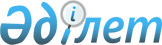 О бюджете села Аулиеколь Аулиекольского района на 2023-2025 годыРешение маслихата Аулиекольского района Костанайской области от 29 декабря 2022 года № 176.
      В соответствии с пунктом 2 статьи 75 Бюджетного кодекса Республики Казахстан, подпунктом 1) пункта 1 статьи 6 Закона Республики Казахстан "О местном государственном управлении и самоуправлении в Республике Казахстан" Аулиекольский районный маслихат РЕШИЛ:
      1. Утвердить бюджет села Аулиеколь на 2023-2025 годы согласно приложениям 1, 2, и 3 соответственно, в том числе на 2023 год в следующих объемах:
      1) доходы – 390 955,0 тысяч тенге, в том числе по:
      налоговым поступлениям – 69 548,0 тысяч тенге;
      неналоговым поступлениям – 357,0 тысяч тенге;
      поступлениям от продажи основного капитала – 2 695,0 тысяч тенге;
      поступлениям трансфертов – 318 355,0 тысяч тенге;
      2) затраты – 396 018,8 тысяч тенге;
      3) чистое бюджетное кредитование – 0,0 тысяч тенге;
      4) сальдо по операциям с финансовыми активами – 0,0 тысяч тенге;
      5) дефицит (профицит) бюджета – - 5 063,8 тысяч тенге;
      6) финансирование дефицита (использование профицита) бюджета – 5 063,8 тысяч тенге.
      Сноска. Пункт 1 в редакции решения маслихата Аулиекольского района Костанайской области от 07.12.2023 № 103 (вводится в действие с 01.01.2023).


      2. Учесть, что в бюджете села Аулиеколь предусмотрен объем субвенций, передаваемых из районного бюджета на 2023 год в сумме 38 924,0 тысячи тенге.
      3. Настоящее решение вводится в действие с 1 января 2023 года. Бюджет села Аулиеколь Аулиекольского района на 2023 год
      Сноска. Приложение 1 в редакции решения маслихата Аулиекольского района Костанайской области от 07.12.2023 № 103 (вводится в действие с 01.01.2023). Бюджет села Аулиеколь Аулиекольского района на 2024 год Бюджет села Аулиеколь Аулиекольского района на 2025 год
					© 2012. РГП на ПХВ «Институт законодательства и правовой информации Республики Казахстан» Министерства юстиции Республики Казахстан
				
      Секретарь районного маслихата 

Д. Койшибаев
Приложение 1к решению маслихатаот 29 декабря 2022 года№ 176
Категория
Категория
Категория
Категория
Категория
Категория
Категория
Категория
Сумма, тысяч тенге
Класс
Класс
Класс
Класс
Класс
Класс
Класс
Сумма, тысяч тенге
Подкласс
Подкласс
Подкласс
Подкласс
Подкласс
Сумма, тысяч тенге
Наименование
Наименование
Сумма, тысяч тенге
I. Доходы
I. Доходы
390955,0
1
Налоговые поступления
Налоговые поступления
69548,0
01
01
Подоходный налог 
Подоходный налог 
39585,0
2
2
Индивидуальный подоходный налог 
Индивидуальный подоходный налог 
39585,0
04
04
Налоги на собственность
Налоги на собственность
29385,0
1
1
Налоги на имущество
Налоги на имущество
700,0
3
3
Земельный налог
Земельный налог
530,0
4
4
Налог на транспортные средства
Налог на транспортные средства
28155,0
05
05
Внутренние налоги на товары, работы и услуги
Внутренние налоги на товары, работы и услуги
578,0
3
3
Поступления за использование природных и других ресурсов
Поступления за использование природных и других ресурсов
300,0
4
4
Сборы за ведение предпринимательской и профессиональной деятельности
Сборы за ведение предпринимательской и профессиональной деятельности
278,0
2
Неналоговые поступления
Неналоговые поступления
357,0
01
01
Доходы от государственной собственности
Доходы от государственной собственности
274,0
5
5
Доходы от аренды имущества, находящегося в государственной собственности
Доходы от аренды имущества, находящегося в государственной собственности
274,0
04
04
Штрафы, пени, санкции, взыскания, налагаемые государственными учреждениями, финансируемыми из государственного бюджета, а также содержащимися и финансируемыми из бюджета (сметы расходов) Национального Банка Республики Казахстан
Штрафы, пени, санкции, взыскания, налагаемые государственными учреждениями, финансируемыми из государственного бюджета, а также содержащимися и финансируемыми из бюджета (сметы расходов) Национального Банка Республики Казахстан
83,0
1
1
Штрафы, пени, санкции, взыскания, налагаемые государственными учреждениями, финансируемыми из государственного бюджета, а также содержащимися и финансируемыми из бюджета (сметы расходов) Национального Банка Республики Казахстан, за исключением поступлений от организаций нефтяного сектора и в Фонд компенсации потерпевшим
Штрафы, пени, санкции, взыскания, налагаемые государственными учреждениями, финансируемыми из государственного бюджета, а также содержащимися и финансируемыми из бюджета (сметы расходов) Национального Банка Республики Казахстан, за исключением поступлений от организаций нефтяного сектора и в Фонд компенсации потерпевшим
83,0
3
Поступления от продажи основного капитала
Поступления от продажи основного капитала
2695,0
03
03
Продажа земли и нематериальных активов
Продажа земли и нематериальных активов
2695,0
1
1
Продажа земли
Продажа земли
600,0
2
2
Продажа нематериальных активов
Продажа нематериальных активов
2095,0
4
Поступления трансфертов
Поступления трансфертов
318355,0
02
02
Трансферты из вышестоящих органов государственного управления
Трансферты из вышестоящих органов государственного управления
318355,0
3
3
Трансферты из районного (города областного значения) бюджета
Трансферты из районного (города областного значения) бюджета
318355,0
Функциональная группа
Функциональная группа
Функциональная группа
Функциональная группа
Функциональная группа
Функциональная группа
Функциональная группа
Функциональная группа
Сумма, тысяч тенге
Функциональная подгруппа
Функциональная подгруппа
Функциональная подгруппа
Функциональная подгруппа
Функциональная подгруппа
Функциональная подгруппа
Сумма, тысяч тенге
Администратор бюджетных программ
Администратор бюджетных программ
Администратор бюджетных программ
Администратор бюджетных программ
Сумма, тысяч тенге
Программа
Программа
Сумма, тысяч тенге
Наименование
Сумма, тысяч тенге
II. Затраты
396018,8
01
01
Государственные услуги общего характера
66811,0
1
1
Представительные, исполнительные и другие органы, 
выполняющие общие функции государственного управления
66811,0
124
124
Аппарат акима города районного значения, села, поселка, сельского округа
66811,0
001
Услуги по обеспечению деятельности акима города районного значения, села, поселка, сельского округа
66811,0
07
07
Жилищно-коммунальное хозяйство
92923,6
3
3
Благоустройство населенных пунктов
92923,6
124
124
Аппарат акима города районного значения, села, поселка, сельского округа
92923,6
008
Освещение улиц в населенных пунктах
39140,7
009
Обеспечение санитарии в населенных пунктах
5500,0
010
Содержание мест захоронений и погребение безродных
364,0
011
Благоустройство и озеленение населенных пунктов
47918,9
12
12
Транспорт и коммуникации
230823,2
1
1
Автомобильный транспорт
230823,2
124
124
Аппарат акима города районного значения, села, поселка, сельского округа
230823,2
013
Обеспечение функционирования автомобильных дорог в городах районного значения, селах, поселках, сельских округах
19093,0
045
Капитальный и средний ремонт автомобильных дорог в городах районного значения, селах, поселках, сельских округах
211730,2
14
14
Обслуживание долга
5461,0
1
1
Обслуживание долга
5461,0
124
124
Аппарат акима города районного значения, села, поселка, сельского округа
5461,0
042
Обслуживание долга аппарата акима города районного значения, села, поселка, сельского округа по выплате вознаграждений и иных платежей по займам из районного (города областного значения) бюджета
5461,0
III. Чистое бюджетное кредитование
0,0
IV. Сальдо по операциям с финансовыми активами
0,0
V. Дефицит (профицит) бюджета
-5063,8
VI. Финансирование дефицита (использование профицита) бюджета
5063,8Приложение 2к решению маслихатаот 29 декабря 2022 года№ 176
Категория
Категория
Категория
Категория
Категория
Сумма, тысяч тенге
Класс
Класс
Класс
Класс
Сумма, тысяч тенге
Подкласс
Подкласс
Подкласс
Сумма, тысяч тенге
Наименование
Сумма, тысяч тенге
I. Доходы
113741,0
1
Налоговые поступления
72652,0
01
Подоходный налог 
41351,0
2
Индивидуальный подоходный налог 
41351,0
04
Налоги на собственность
30698,0
1
Налоги на имущество
731,0
3
Земельный налог
553,0
4
Налог на транспортные средства
29414,0
05
Внутренние налоги на товары, работы и услуги
603,0
3
Поступления за использование природных и других ресурсов
313,0
4
Сборы за ведение предпринимательской и профессиональной деятельности
290,0
2
Неналоговые поступления
373,0
01
Доходы от государственной собственности
286,0
5
Доходы от аренды имущества, находящегося в государственной собственности
286,0
04
Штрафы, пени, санкции, взыскания, налагаемые государственными учреждениями, финансируемыми из государственного бюджета, а также содержащимися и финансируемыми из бюджета (сметы расходов) Национального Банка Республики Казахстан
87,0
1
Штрафы, пени, санкции, взыскания, налагаемые государственными учреждениями, финансируемыми из государственного бюджета, а также содержащимися и финансируемыми из бюджета (сметы расходов) Национального Банка Республики Казахстан, за исключением поступлений от организаций нефтяного сектора и в Фонд компенсации потерпевшим
87,0
3
Поступления от продажи основного капитала
2812,0
01
Продажа государственного имущества, закрепленного за государственными учреждениями
1097,0
1
Продажа государственного имущества, закрепленного за государственными учреждениями
1097,0
03
Продажа земли и нематериальных активов
1715,0
1
Продажа земли
627,0
2
Продажа нематериальных активов
1088,0
4
Поступления трансфертов
37904,0
02
Трансферты из вышестоящих органов государственного управления
37904,0
3
Трансферты из районного (города областного значения) бюджета
37904,0
Функциональная группа
Функциональная группа
Функциональная группа
Функциональная группа
Функциональная группа
Сумма, тысяч тенге
Функциональная подгруппа
Функциональная подгруппа
Функциональная подгруппа
Функциональная подгруппа
Сумма, тысяч тенге
Администратор бюджетных программ
Администратор бюджетных программ
Администратор бюджетных программ
Сумма, тысяч тенге
Программа
Программа
Сумма, тысяч тенге
Наименование
Сумма, тысяч тенге
II. Затраты
113741,0
01
Государственные услуги общего характера
55911,0
1
Представительные, исполнительные и другие органы, выполняющие общие функции государственного управления
55911,0
124
Аппарат акима города районного значения, села, поселка, сельского округа
55911,0
001
Услуги по обеспечению деятельности акима города районного значения, села, поселка, сельского округа
55911,0
07
Жилищно-коммунальное хозяйство
42130,0
3
Благоустройство населенных пунктов
42130,0
124
Аппарат акима города районного значения, села, поселка, сельского округа
42130,0
008
Освещение улиц в населенных пунктах
14800,0
009
Обеспечение санитарии в населенных пунктах
3700,0
010
Содержание мест захоронений и погребение безродных
420,0
011
Благоустройство и озеленение населенных пунктов
23210,0
12
Транспорт и коммуникации
15700,0
1
Автомобильный транспорт
15700,0
124
Аппарат акима города районного значения, села, поселка, сельского округа
15700,0
013
Обеспечение функционирования автомобильных дорог в городах районного значения, селах, поселках, сельских округах
15700,0
III. Чистое бюджетное кредитование
0,0
IV. Сальдо по операциям с финансовыми активами
0,0
V. Дефицит (профицит) бюджета
0,0
VI. Финансирование дефицита (использование профицита) бюджета
0,0Приложение 3к решению маслихатаот 29 декабря 2022 года№ 176
Категория
Категория
Категория
Категория
Категория
Сумма, тысяч тенге
Класс
Класс
Класс
Класс
Сумма, тысяч тенге
Подкласс
Подкласс
Подкласс
Сумма, тысяч тенге
Наименование
Сумма, тысяч тенге
I. Доходы
116744,0
1
Налоговые поступления
75222,0
01
Подоходный налог 
42807,0
2
Индивидуальный подоходный налог 
42807,0
04
Налоги на собственность
31793,0
1
Налоги на имущество
780,0
3
Земельный налог
586,0
4
Налог на транспортные средства
30427,0
05
Внутренние налоги на товары, работы и услуги
622,0
3
Поступления за использование природных и других ресурсов
322,0
4
Сборы за ведение предпринимательской и профессиональной деятельности
300,0
2
Неналоговые поступления
386,0
01
Доходы от государственной собственности
296,0
5
Доходы от аренды имущества, находящегося в государственной собственности
296,0
04
Штрафы, пени, санкции, взыскания, налагаемые государственными учреждениями, финансируемыми из государственного бюджета, а также содержащимися и финансируемыми из бюджета (сметы расходов) Национального Банка Республики Казахстан
90,0
1
Штрафы, пени, санкции, взыскания, налагаемые государственными учреждениями, финансируемыми из государственного бюджета, а также содержащимися и финансируемыми из бюджета (сметы расходов) Национального Банка Республики Казахстан, за исключением поступлений от организаций нефтяного сектора и в Фонд компенсации потерпевшим
90,0
3
Поступления от продажи основного капитала
2906,0
01
Продажа государственного имущества, закрепленного за государственными учреждениями
1134,0
1
Продажа государственного имущества, закрепленного за государственными учреждениями
1134,0
03
Продажа земли и нематериальных активов
1772,0
1
Продажа земли
646,0
2
Продажа нематериальных активов
1126,0
4
Поступления трансфертов
38230,0
02
Трансферты из вышестоящих органов государственного управления
38230,0
3
Трансферты из районного (города областного значения) бюджета
38230,0
Функциональная группа
Функциональная группа
Функциональная группа
Функциональная группа
Функциональная группа
Сумма, тысяч тенге
Функциональная подгруппа
Функциональная подгруппа
Функциональная подгруппа
Функциональная подгруппа
Сумма, тысяч тенге
Администратор бюджетных программ
Администратор бюджетных программ
Администратор бюджетных программ
Сумма, тысяч тенге
Программа
Программа
Сумма, тысяч тенге
Наименование
Сумма, тысяч тенге
II. Затраты
116744,0
01
Государственные услуги общего характера
56459,0
1
Представительные, исполнительные и другие органы, выполняющие общие функции государственного управления
56459,0
124
Аппарат акима города районного значения, села, поселка, сельского округа
56459,0
001
Услуги по обеспечению деятельности акима города районного значения, села, поселка, сельского округа
55459,0
07
Жилищно-коммунальное хозяйство
43785,0
3
Благоустройство населенных пунктов
43785,0
124
Аппарат акима города районного значения, села, поселка, сельского округа
43785,0
008
Освещение улиц в населенных пунктах
15300,0
009
Обеспечение санитарии в населенных пунктах
3850,0
010
Содержание мест захоронений и погребение безродных
440,0
011
Благоустройство и озеленение населенных пунктов
24195,0
12
Транспорт и коммуникации
16500,0
1
Автомобильный транспорт
16500,0
124
Аппарат акима города районного значения, села, поселка, сельского округа
16500,0
013
Обеспечение функционирования автомобильных дорог в городах районного значения, селах, поселках, сельских округах
16500,0
III. Чистое бюджетное кредитование
0,0
IV. Сальдо по операциям с финансовыми активами
0,0
V. Дефицит (профицит) бюджета
0,0
VI. Финансирование дефицита (использование профицита) бюджета
0,0